4.Görsel Sanatlar ve Matematik            Matematik görsel sanatlarla da yakından ilişkilidir. Yapılan tasarımlarda , resimlerde oran-orantı, büyüklük-küçüklük, uzak-yakın …gibi temel hususlar kullanılır.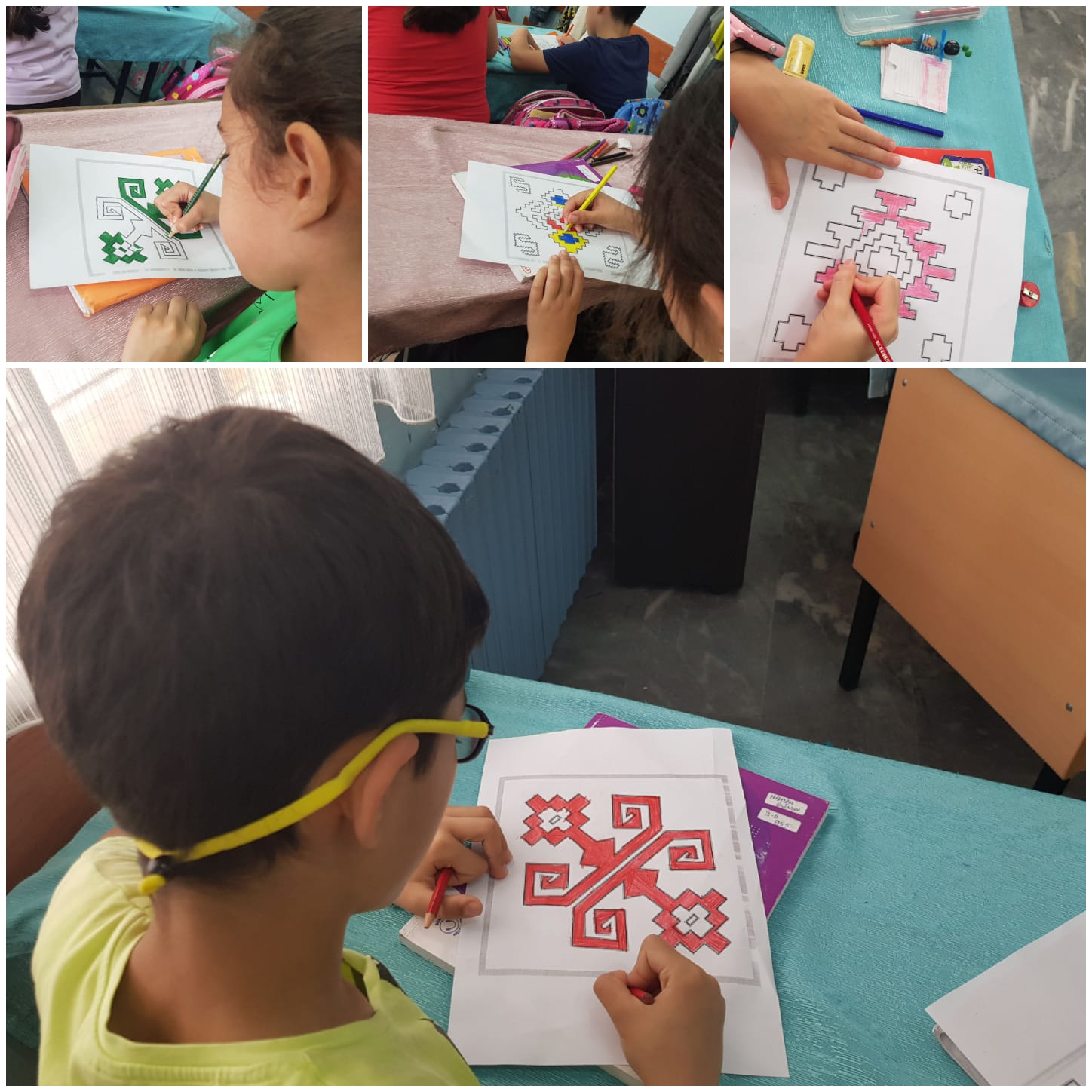 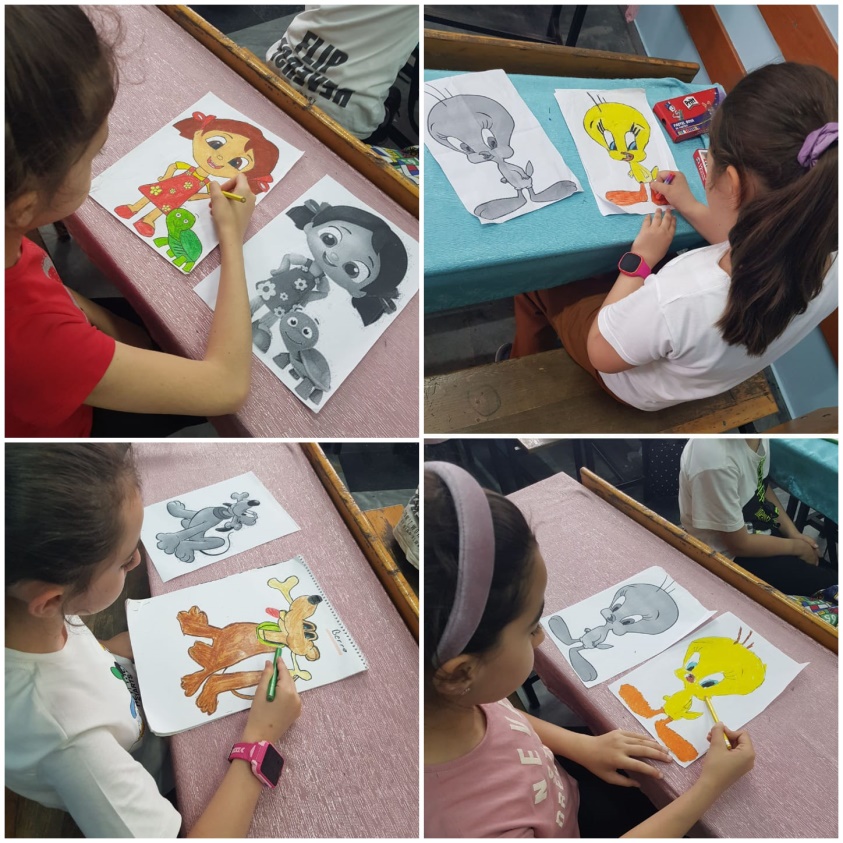 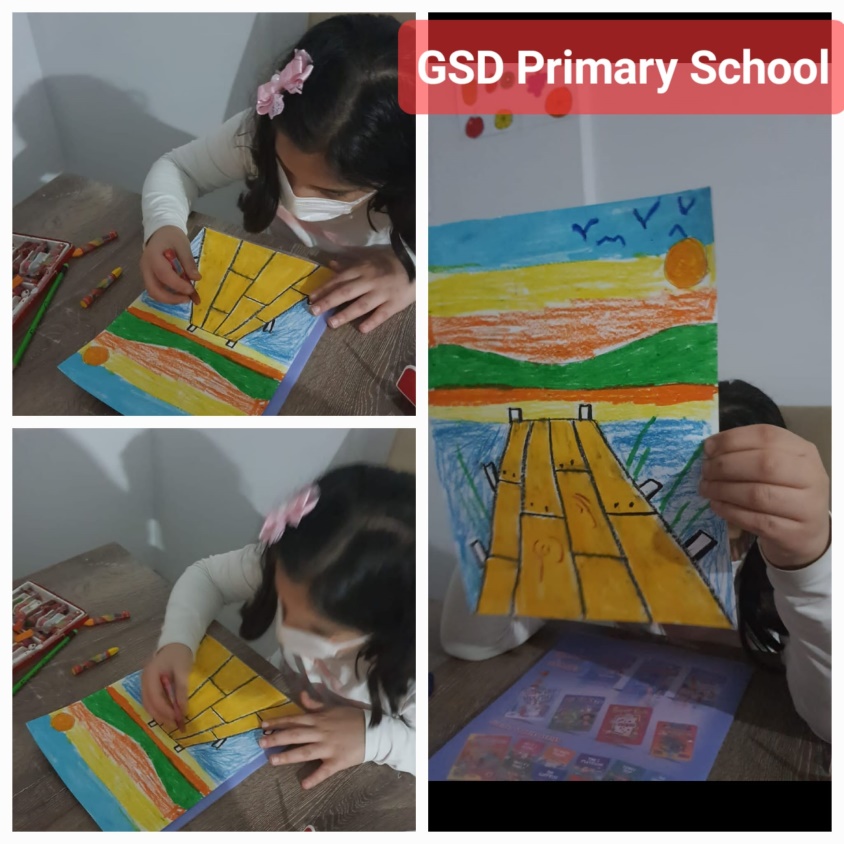 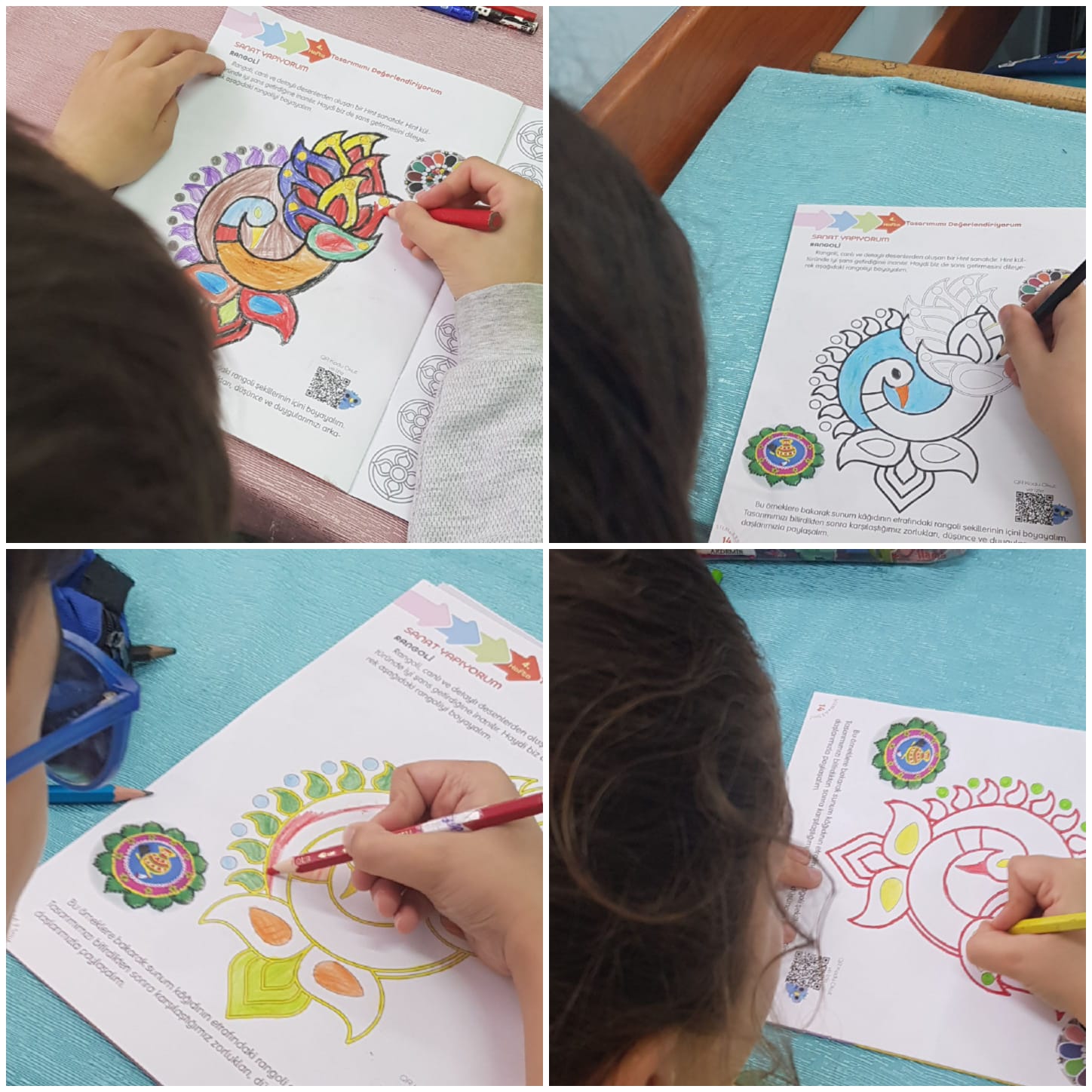 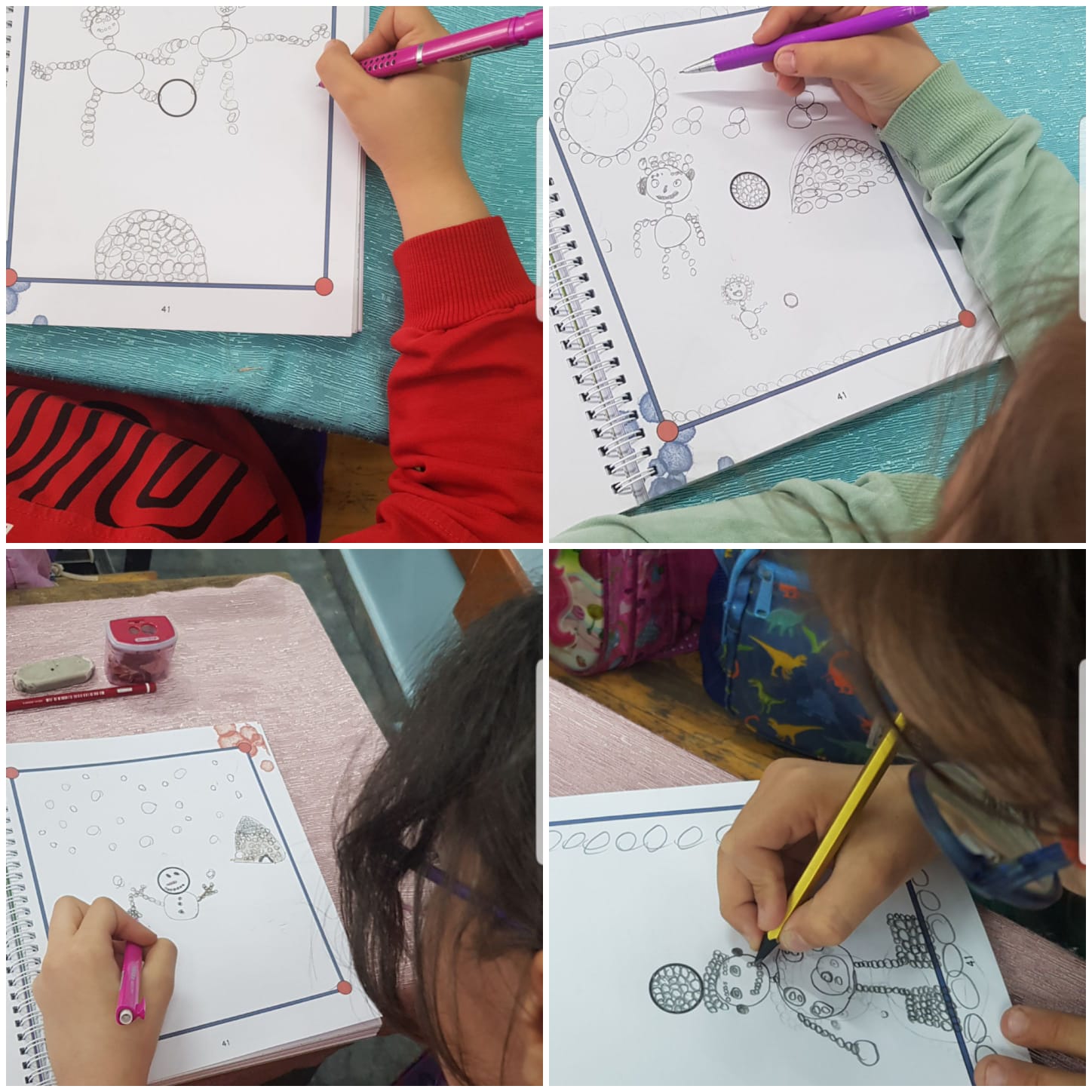 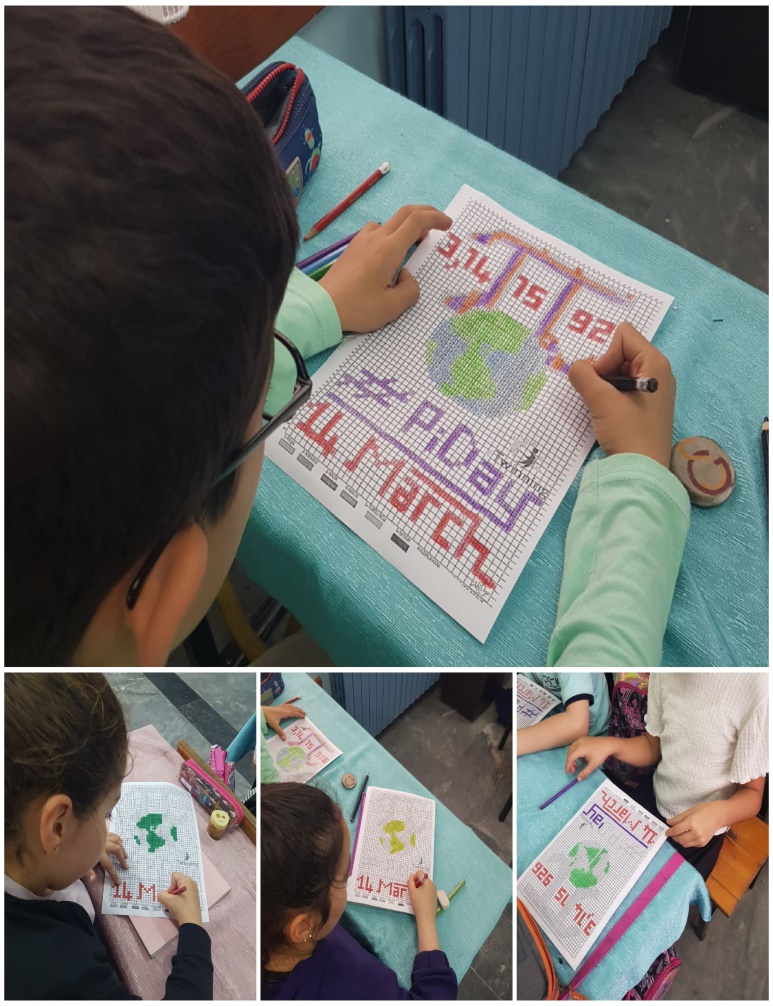 